Szkoła Doktorska Uniwersytetu Kaliskiego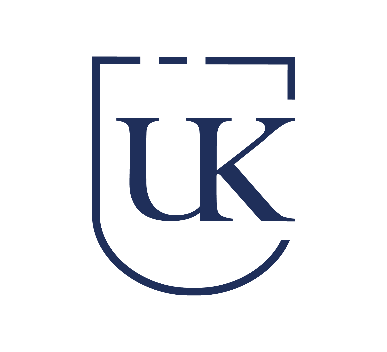 im. Prezydenta Stanisława WojciechowskiegoKalisz, dnia …………………………..……………………………………….………………….…..………(imię i nazwisko Doktoranta)……………………………….……………….………………(rok rozpoczęcia kształcenia w Szkole Doktorskiej)……………………………….…………………….…………(nr tel., e-mail)DyrektorSzkoły DoktorskiejUniwersytetu KaliskiegoWNIOSEK O WYZNACZENIE PROMOTORANa podstawie § 21 ust. 1 Regulaminu Szkoły Doktorskiej zwracam się z prośbą o wyznaczenie promotora / promotorów / promotora i promotora pomocniczego w dyscyplinie:……………………………………………………………………………..…………………………………………………………………….……….(nazwa dyscypliny)⎕ Kandydat na promotora:…………………………………………………………………………………………………………………………………..……..…………………(stopień/tytuł naukowy, imię i nazwisko)⎕ Kandydat na drugiego promotora2:………………………………………………………………………………..…………………………………………………………………….……(stopień/tytuł naukowy, imię i nazwisko)⎕ Kandydat na promotora pomocniczego2:………………………………………………………………………………..…………………………………………………………..………………(stopień/tytuł naukowy, imię i nazwisko)⎕ Nie posiadam kandydata na promotora/promotorów/promotora i promotora pomocniczego1.Uzasadnienie:(uwzględniające najważniejsze osiągnięcia naukowe kandydata/kandydatów)…………………………………………………………………………………………………………………………………………………………………………………………………………………………………………………………………………………………………………………………………………………………………………………………………………………………………………………………………………………………………………………………………………………………………………………………………………………………………………………………………………………………………………….. (czytelny podpis Doktoranta)Wypełnia promotor/promotor pomocniczy:⎕ KANDYDAT NA PROMOTORAWyrażam zgodę na pełnienie funkcji promotora rozprawy doktorskiej wskazanego wyżej doktoranta. Oświadczam ponadto, że spełniam wymogi Ustawy (art. 190 ust. 6 i art. 276 ust. 1 pkt 4 Ustawy z dnia 18 lipca 2018 r.  Prawo o szkolnictwie wyższym i nauce) do sprawowania opieki naukowej nad doktorantem mającym przygotować rozprawę doktorską.Podpis kandydata na promotora:…………………………………………….……..…………⎕ DRUGI KANDYDAT NA PROMOTORAWyrażam zgodę na pełnienie funkcji promotora rozprawy doktorskiej wskazanego wyżej doktoranta. Oświadczam ponadto, że spełniam wymogi Ustawy (art. 190 ust. 6 i art. 276 ust. 1 pkt 4 Ustawy z dnia 18 lipca 2018 r.  Prawo o szkolnictwie wyższym i nauce) do sprawowania opieki naukowej nad doktorantem mającym przygotować rozprawę doktorską.Podpis drugiego kandydata na promotora:……………………………………………………..…………⎕ KANDYDAT NA PROMOTORA POMOCNICZEGOWyrażam zgodę na pełnienie funkcji promotora pomocniczego rozprawy doktorskiej wskazanego wyżej doktoranta.Podpis kandydata na promotora pomocniczego:……………………..……………………………….…………Decyzja Dyrektora Szkoły Doktorskiej:………………………………………………………………………………………………...…………………………………………………………………………………………...………………………………………………………………………………………………..……………………………….…………………………………………………………………………………………………………………….……………………..…….………………………………….…………..………………….. (data, podpis Dyrektora Szkoły Doktorskiej)